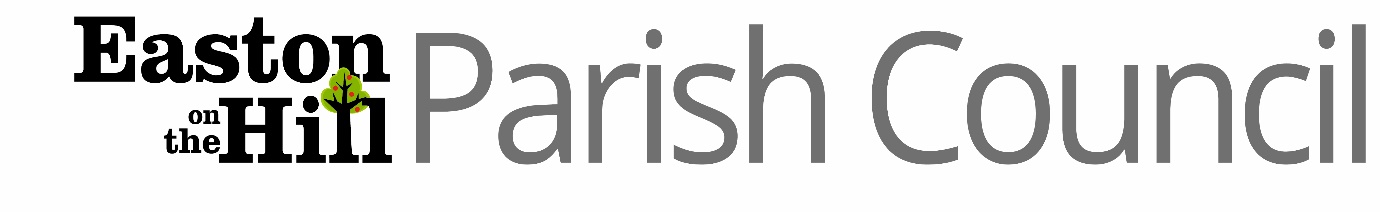 Hibbins Cottage, The Green, Ketton, Stamford. PE9 3RAEmail; clerk@eastononthehill-pc.gov.ukDear Councillors/Members of the Committee,You are requested to attend the Planning Committee meeting of Easton on the Hill Parish Council on Tuesday 20th October 2020 at 7.00pm when the following listed business will be transacted.  Due to the continuation of the pandemic and lockdown restrictions, councils are permitted to meet remotely to conduct their business.  This meeting will be by zoom and members of the public are invited to “attend” by using the link on the website.Yours sincerely,Jenny Rice, ClerkA G E N D AAvailable to download at www.eastononthehill-pc.gov.ukPC/14APOLOGIES FOR ABSENCETo receive and note apologies accepted by the Clerk. PC/15DECLARATIONS OF INTERESTTo receive all declarations of interest under the Council’s Code of Conduct related to business on the agenda. (Members should disclose any interests in the business to be discussed and are reminded that the disclosure of a Disclosable Pecuniary Interest will require that the member withdraws from the meeting room during the transaction of that item of business).PC/16PUBLIC TIME.  Arrangements will be made for the public to join the meeting remotely or join by telephone call if they wish using the Zoom link on the website.  A maximum of 15 minutes will be permitted for members of the public to address the meeting remotely on any item on the agenda. If necessary, Chair to remind the public of the Public Speaking at Council and Committee Meetings Policy as it still applies in a remote/virtual meeting arrangement.PC/17TO RECEIVE AND AGREE AS CORRECT THE MINUTES OF THE LAST MEETING on 2nd and 30th September PC/18TO RECEIVE AND NOTE ENC’S FORMAL OBJECTION TO GOVERNMENT’S MCHLG PLANNING SYSTEM CHANGESPC/19TO RECEIVE AND NOTE DETAILS OF A PLANNING ROADSHOW BY CPRE AND WHITE PAPER CONSULTATION PERIOD ENDS 29/10/2020, DECIDE ACTIONPC/20TO DISCUSS AND AGREE PARISH COUNCIL RESPONSE TO THE FOLLOWING NEW PLANNING APPLICATIONS:20/01159/FUL alterations to and conversion of existing barn into a residential annexe. Re-roofing of a folly at 26 High St. Deadline 23/10/202020/01133/FUL new garage with alteration works to the rear of the existing house at 48 Stamford Road. Deadline 30/10/2020PFC/21TO NOTE PLANNING APPLICATION AWAITING DECISIONS OR DECISIONS MADE:20/00770/FUL s/s garden room (ancillary accommodation to main dwelling) at 20 Westfields. Deadline 3/9/2020. Permission refused20/01004/TCA raise crown of cedar tree to 3.5m at 21 Church St Permission granted.20/01006/FUL proposed extensions and internal alterations at 101 Stamford Road. Deadline 2/10/2020.20/01047/TCA 2 x cherry trees located close to corners of property.  Prune to give clearance and raise crown at Walnut Tree Farmhouse, Church St. deadline 12/10/202020/01085/PND demolition of redundant changing rooms at building adjacent recreation grounds, Westfields. Deadline 10/10/2020 – no comment as Parish Council’s agreed own application.  Permission granted.20/00995/TCA Cupressus to remove Cotoneaster to remove Apple tree to remove, Holly to reduce plus various bushes and conifers to remove at 30 West St. Permission grantedPFC/22TO AGREE DATE OF NEXT MEETING